Б О Й О Р О Ҡ                                            РАСПОРЯЖЕНИЕ02 июнь 2014 й.                        № 30                     02 июня 2014 г.О возложении ведения воинского учета граждан по сельскому поселению Зириклинский сельсовет муниципального района Шаранский район Республики БашкортостанС 01 июня 2014 года ведение воинского учета возложить на  управляющего делами Габдрахимову Зилю Миниахметовну оплатой 60% и на специалиста второй категории сельского поселения Самигуллину Ленару Вазиговну с оплатой 40 % от предусмотренных  ассигнований.При временном убытии Габдрахимовой З.М.обязанности ведения воинского учета возложить на специалиста второй категорий Самигуллину Л.В.        Глава сельского поселения:                                                              Р.С. ИгдеевБАШКОРТОСТАН РЕСПУБЛИКАҺЫШАРАН РАЙОНЫМУНИЦИПАЛЬ РАЙОНЫНЫҢЕРЕКЛЕ АУЫЛ СОВЕТЫАУЫЛ БИЛӘМӘҺЕ ХАКИМИӘТЕ БАШЛЫГЫ452641, Шаран районы, Ерекле ауылы, Дуслык урамы, 2Тел.(34769) 2-54-46, факс (34769) 2-54-45E-mail:zirikss@yandex.ru, http://zirikly.sharan-sovet.ruИНН 0251000711, ОГРН 1020200612948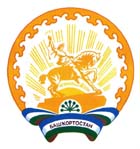 РЕСПУБЛИКА БАШКОРТОСТАНГЛАВА СЕЛЬСКОГО ПОСЕЛЕНИЯ ЗИРИКЛИНСКИЙ СЕЛЬСОВЕТМУНИЦИПАЛЬНОГО РАЙОНАШАРАНСКИЙ РАЙОН452641, Шаранский район, с.Зириклы, ул.Дружбы, 2Тел.(34769) 2-54-46, факс (34769) 2-54-45E-mail:zirikss@yandex.ru, http://zirikly.sharan-sovet.ruИНН 0251000711, ОГРН 1020200612948